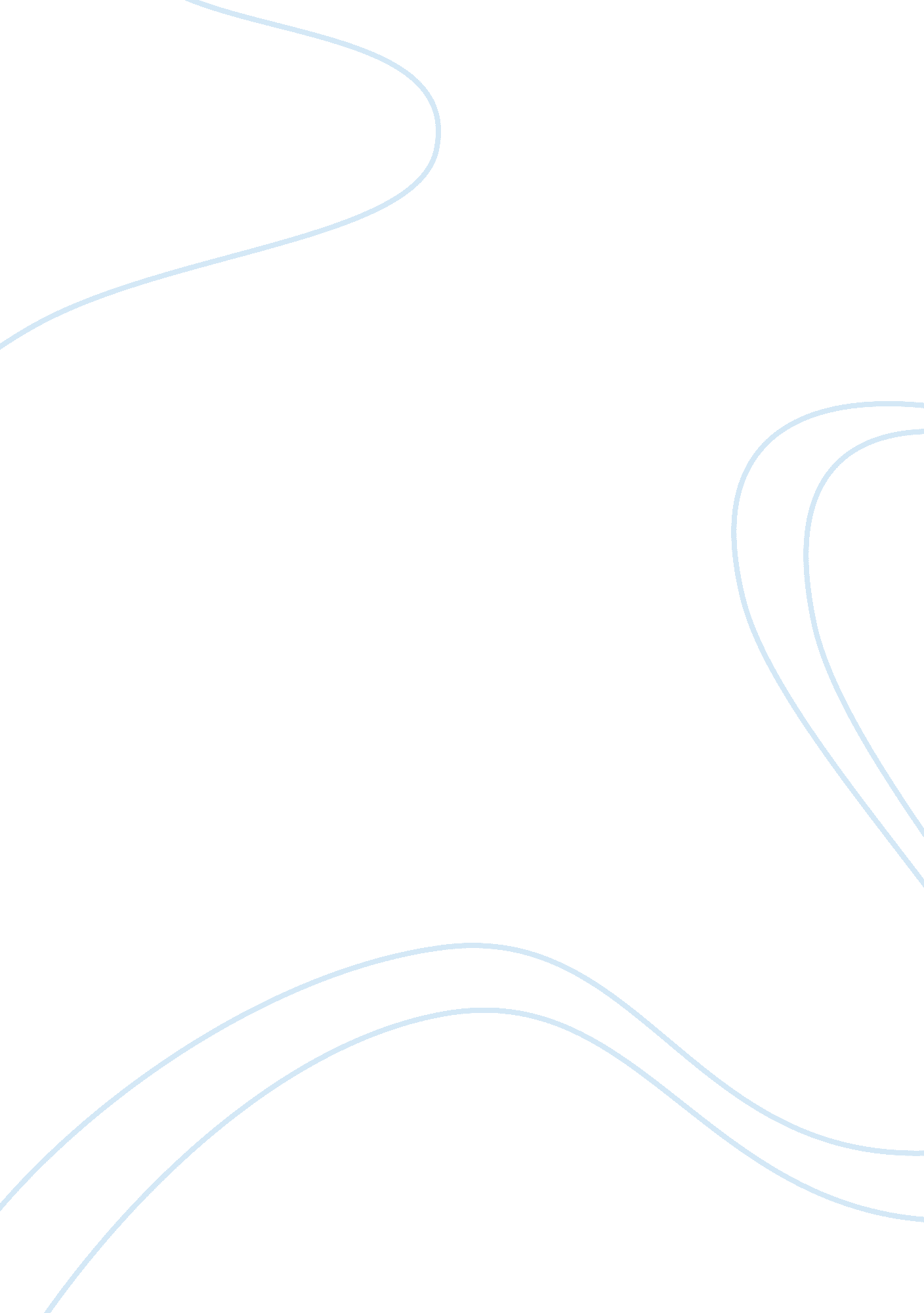 The role of youth in realising the dreams of dr kalamLife, Adolescence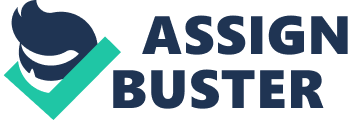 100 Classic Book Collection - UK Version Title Author Little Women Louisa May Alcott Pride and Prejudice Jane Austen Mansfield Park Jane Austen Emma Jane Austen Persuasion Jane Austen Sense and Sensibility Jane Austen Lorna Doone R D Blackmore The Tenant of Wildfell Hall Anne Bronte Agnes Grey Anne Bronte Jane Eyre Charlotte Bronte Shirley Charlotte Bronte Villette Charlotte Bronte The Professor Charlotte Bronte Wuthering Heights Emily Bronte Pilgrim's Progress John Bunyan The Secret Garden Frances Hodgson Burnett Little Lord Fauntleroy Frances Hodgson Burnett Alice's Adventures in Wonderland Lewis Carroll Through The Looking Glass Lewis Carroll The Woman in White Wilkie Collins The Moonstone Wilkie Collins The Adventures of Pinocchio Carlo Collodi Lord Jim Joseph Conrad What Katy Did Susan Coolidge What Katy Did At School Susan Coolidge Last of the Mohicans James Fenimore Cooper Robinson Crusoe Daniel Defoe Adventures of Sherlock Holmes Arthur Conan Doyle The Casebook of Sherlock Holmes Arthur Conan Doyle Bleak House Charles Dickens Barnaby Rudge Charles Dickens A Christmas Carol Charles Dickens David Copperfield Charles Dickens Dombey and Son Charles Dickens Great Expectations Charles Dickens Hard Times Charles Dickens Martin Chuzzlewit Charles Dickens Nicholas Nickleby Charles Dickens The Old Curiosity Shop Charles Dickens Oliver Twist Charles Dickens The Pickwick Papers Charles Dickens A Tale of Two Cities Charles Dickens The Count of Monte Cristo Alexandre Dumas The Three Musketeers Alexandre Dumas Adam Bede George Eliot The Mill on the Floss George Eliot Silas Marner George Eliot Middlemarch George Eliot Cranford Elizabeth Gaskell King Solomon's Mines Rider Haggard Far From The Madding Crowd Thomas Hardy Under the Greenwood Tree Thomas Hardy Tess of the d'Urbervilles Thomas Hardy The Scarlet Letter Nathaniel Hawthorne Les Miserables Victor Hugo The Hunchback of Notre-Dame Victor Hugo The Sketch Book of Geoffrey Crayon, Gent. Washington Irving The Turn of the Screw Henry James The Aspern Papers Henry James The Water Babies Charles Kingsley Westward Ho! Charles Kingsley Sons and Lovers D. H. Lawrence The Call of the Wild Jack London White Fang Jack London Moby Dick Herman Melville Tales of Mystery and Imagination Edgar Allan Poe Ivanhoe Sir Walter Scott Rob Roy Sir Walter Scott Waverley Sir Walter Scott Black Beauty Anna Sewell All's Well That Ends Well William Shakespeare Anthony and Cleopatra William Shakespeare As You Like It William Shakespeare The Comedy of Errors William Shakespeare Hamlet William Shakespeare Henry V William Shakespeare Julius Caesar William Shakespeare King Lear William Shakespeare Love's Labours Lost William Shakespeare Macbeth William Shakespeare The Merchant of Venice William Shakespeare The Merry Wives of Windsor William Shakespeare A Midsummer Night's Dream William Shakespeare Much Ado About Nothing William Shakespeare Othello William Shakespeare Richard III William Shakespeare The Tempest William Shakespeare Timon of Athens William Shakespeare Twelfth Night William Shakespeare The Winter's Tale William Shakespeare Treasure Island Robert Louis Stevenson The Strange Case of Dr Jekyll and Mr Hyde Robert Louis Stevenson Kidnapped Robert Louis Stevenson The Black Arrow Robert Louis Stevenson Uncle Tom's Cabin Harriet Beecher Stowe Gulliver's Travels Jonathan Swift Vanity Fair William Thackeray Barchester Towers Anthony Trollope Adventures of Tom Sawyer Mark Twain Adventures of Huckleberry Finn Mark Twain Around the World in Eighty Days Jules Verne 20, 000 Leagues Under the Sea Jules Verne The Picture of Dorian Gray Oscar Wilde The Importance of Being Earnest Oscar Wilde 100 Classic Books - USA Version Title Author Little Women Louisa May Alcott Emma Jane Austen Pride and Prejudice Jane Austen Sense and Sensibility Jane Austen The Wonderful Wizard of Oz L. Frank Baum Lorna Doone R. D. Blackmore Jane Eyre Charlotte Bronte Wuthering Heights Emily Bronte Little Lord Fauntleroy Frances Hodgson Burnett The Secret Garden Frances Hodgson Burnett Tales from the Arabian Nights Richard Francis Burton Alice's Adventures in Wonderland Lewis Carroll Through the Looking-Glass Lewis Carroll Don Quixote of La Mancha Miguel de Cervantes Saavedra The Man Who Was Thursday G. K. Chesterton The Napoleon of Notting Hill G. K. Chesterton The Awakening Kate Chopin The Moonstone Wilkie Collins The Woman in White Wilkie Collins Heart of Darkness Joseph Conrad Lord Jim Joseph Conrad The Deerslayer James Fenimore Cooper The Last of the Mohicans James Fenimore Cooper The Red Badge of Courage Stephen Crane The Fortunes and Misfortunes of the Famous Moll Flanders Daniel Defoe Robinson Crusoe Daniel Defoe Bleak House Charles Dickens A Christmas Carol Charles Dickens David Copperfield Charles Dickens Great Expectations Charles Dickens Oliver Twist Charles Dickens A Tale of Two Cities Charles Dickens The Brothers Karamazov Fyodor Dostoyevsky Crime and Punishment Fyodor Dostoyevsky The Adventures of Sherlock Holmes Arthur Conan Doyle The Hound of the Baskervilles Arthur Conan Doyle The Count of Monte Cristo Alexandre Dumas The Man in the Iron Mask Alexandre Dumas Middlemarch George Eliot Silas Marner George Eliot The Diary of a Nobody George Grossmith and Weedon Grossmith Allan Quatermain Henry Rider Haggard King Solomon's Mines Henry Rider Haggard Far from the Madding Crowd Thomas Hardy Tess of the D'Urbervilles Thomas Hardy The Scarlet Letter Nathaniel Hawthorne Tanglewood Tales for Girls and Boys Nathaniel Hawthorne A Wonder-Book for Girls and Boys Nathaniel Hawthorne The Four Million O. Henry The Odyssey Homer The Prisoner of Zenda Anthony Hope The Hunchback of Notre-Dame Victor Hugo Les Miserables Victor Hugo The Sketch Book of Geoffrey Crayon, Gent. Washington Irving The Aspern Papers Henry James The Turn of the Screw Henry James The Jungle Book Rudyard Kipling Kim Rudyard Kipling The Man Who Would Be King Rudyard Kipling The Phantom of the Opera Gaston Leroux The Call of the Wild Jack London White Fang Jack London The Princess and Curdie George MacDonald The Princess and the Goblin George MacDonald The Prince Niccolo Machiavelli Moby Dick Herman Melville Utopia Thomas More Rights of Man Thomas Paine Tales of Mystery & Imagination Edgar Allan Poe Ivanhoe Sir Walter Scott Waverley Sir Walter Scott Black Beauty Anna Sewell Hamlet William Shakespeare King Lear William Shakespeare MacBeth William Shakespeare A Midsummer Night's Dream William Shakespeare Othello, The Moor of Venice William Shakespeare Romeo and Juliet William Shakespeare The Taming of the Shrew William Shakespeare The Tempest William Shakespeare Frankenstein Mary Shelley The Strange Case of Dr. Jekyll and Mr. Hyde Robert Louis Stevenson Kidnapped Robert Louis Stevenson Dracula Bram Stoker Uncle Tom's Cabin Harriet Beecher Stowe Gulliver's Travels Jonathan Swift Vanity Fair William Makepeace Thackeray Walden Henry David Thoreau Anna Karenina Leo Tolstoy War and Peace Leo Tolstoy Barchester Towers Anthony Trollope The Adventures of Huckleberry Finn Mark Twain The Adventures of Tom Sawyer Mark Twain A Connecticut Yankee in King Arthur's Court Mark Twain Journey to the Center of the Earth Jules Verne 20, 000 Leagues Under the Sea Jules Verne The Time Machine H. G. Wells The Age of Innocence Edith Wharton The Importance of Being Earnest Oscar Wilde The Picture of Dorian Gray Oscar Wilde List of additional books available for download over Nintendo Wi-Fi Connection 100 Classic Book Collection - Europe Version Title Author Northanger Abbey Jane Austen Agnes Grey Anne Bronte What Katy Did At School Susan Coolidge Silas Marner George Eliot Cranford Elizabeth Gaskell The Aspern Papers Henry James The Turn of the Screw Henry James The Water Babies Charles Kingsley The Merry Wives of Windsor William Shakespeare The Black Arrow Robert Louis Stevenson 100 Classic Book Collection - US Version Title Author The Secret Agent Joseph Conrad Nicholas Nickleby Charles Dickens The Three Musketeers Alexandre Dumas Just So Stories Rudyard Kipling Twelfth Night William Shakespeare The Life and Opinions of Tristram Shandy, Gentleman Laurence Sterne Treasure Island Robert Louis Stevenson The Prince and the Pauper Mark Twain Around the World in Eighty Days Jules Verne The Happy Prince and Other Stories Oscar Wilde The Witch of Blackbird Pond Elizabeth George Speare 100 Livres Classiques - French Version Title Author Eugenie Grandet Balzac Le Petit Chose Alphonse Daudet Trois contes Flaubert Claude Gueux Victor Hugo Ramuntcho Pierre Loti Le Horla Maupassant La Venus d'Ille Merimee La Petite Fadette George Sand Les revoltes de la Bounty Jules Verne Micromegas Voltaire 